Проект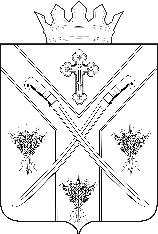 ПОСТАНОВЛЕНИЕАДМИНИСТРАЦИИ СЕРАФИМОВИЧСКОГО МУНИЦИПАЛЬНОГОРАЙОНА ВОЛГОГРАДСКОЙ ОБЛАСТИот "___"__________ 20__ г.                                                          № ______Об организации работы по сопровождению инвестиционных проектов на территории Серафимовичского муниципального района Волгоградской областиВ целях создания благоприятных условий для привлечения инвестиций в экономику Серафимовичского муниципального района Волгоградской области, выработки предложений по созданию эффективных механизмов развития инвестиционной и предпринимательской деятельности на территории Серафимовичского муниципального района Волгоградской области в соответствии с Федеральным законом от 25.02.1999 № 39-ФЗ "Об инвестиционной деятельности в Российской Федерации, осуществляемой в форме капитальных вложений", Федеральным законом от 06.10.2003 № 131-ФЗ "Об общих принципах организации местного самоуправления в Российской Федерации", во исполнение приказа Министерства экономического развития Российской Федерации от 26.09.2023 № 672 "Об утверждении Методических рекомендаций по организации системной работы по сопровождению инвестиционных проектов муниципальными образованиями с учетом внедрения в субъектах Российской Федерации системы поддержки новых инвестиционных проектов ("Региональный инвестиционный стандарт")", руководствуясь Уставом Серафимовичского муниципального района Волгоградской области, постановлением администрации Серафимовичского муниципального района Волгоградской области от
п о с т а н о в л я е т:1. Утвердить Регламент сопровождения инвестиционных проектов, реализуемых и (или) планируемых к реализации на территории Серафимовичского муниципального района Волгоградской области согласно приложению 1;2. Образовать Инвестиционный совет при главе Серафимовичского муниципального района Волгоградской области и утвердить его состав согласно приложению 2;3. Утвердить Положение об Инвестиционном совете при главе Серафимовичского муниципального района Волгоградской области согласно приложению 3.4. Настоящее постановление вступает в силу со дня его официального обнародования. 5. Контроль исполнения настоящего постановления оставляю за собой.Глава Серафимовичского муниципального района 			    			    Т.Н. Ильина                                                                              Утвержден постановлениемадминистрации Серафимовичскогомуниципального районаВолгоградской областиот «___»______20__ г. №____Регламентсопровождения инвестиционных проектов, реализуемых и (или) планируемых к реализации на территории Серафимовичского муниципального района Волгоградской области1. Общие положения1.1. Регламент сопровождения инвестиционных проектов, реализуемых и (или) планируемых к реализации на территории Серафимовичского муниципального района Волгоградской области. Сопровождения инвестиционных проектов, реализуемых и (или) планируемых к реализации отраслевых на территории (функциональных) органов администрации Серафимовичского муниципального района Волгоградской области по оказанию информационно-консультационного и организационного содействия субъектам инвестиционной деятельности, реализующим или планирующим реализацию инвестиционных проектов на территории Серафимовичского муниципального района Волгоградской области.          1.2. Положения Регламента направлены на унификацию процедуры взаимодействия субъектов инвестиционной деятельности с органами местного самоуправления Серафимовичского муниципального района Волгоградской области, снижение административных барьеров при реализации инвестиционных проектов на территории Серафимовичского муниципального района Волгоградской области.1.3. В настоящем Регламенте используются следующие термины 
и понятия:уполномоченный орган – (указывается наименование структурного подразделения администрация Серафимовичского муниципального района Волгоградской области, задача которого заключается в сопровождении инвестиционных проектов;сопровождение инвестиционного проекта – комплекс мероприятий, осуществляемых уполномоченным органом, направленных на содействие 
в реализации сопровождаемого инвестиционного проекта на протяжении всего срока реализации инвестиционного проекта; обращение – заявление о намерении реализовать на территории муниципального образования инвестиционный проект, направленное в администрацию Серафимовичского муниципального района Волгоградской и/или уполномоченный орган, содержащее информацию об инвесторе, потребности в подборе земельного участка и инфраструктурном обеспечении земельного участка для реализации инвестиционного проекта, взаимодействии инвестора с органами местного самоуправления, вопросы, возникающие у инвестора, реализующего или предполагающего реализацию инвестиционного проекта;реестр инвестиционных проектов – перечень реализуемых и (или) планируемых к реализации на территории муниципального образования инвестиционных проектов. инвестиционный уполномоченный – должностное лицо в должности не ниже заместителя главы муниципального образования, наделенное правовым актом распоряжением главы Серафимовичского муниципального района полномочиями по оказанию содействия в реализации инвестиционных проектов на территории Серафимовичского муниципального района Волгоградской области и по привлечению новых инвесторов.Иные понятия, используемые в настоящем Регламенте, применяются в значениях, определенных законодательством Российской Федерации и законодательством Волгоградской области.2. Цель и формы сопровождения инвестиционных проектов2.1. Целью сопровождения инвестиционных проектов является привлечение инвестиций в экономику Серафимовичского муниципального района Волгоградской области.2.2. Сопровождение инвестиционных проектов может осуществляться в форме оказания консультационной, информационной, юридической, административной и организационной помощи инвестору.3. Требования к инвестору и инвестиционным проектам, сопровождаемым уполномоченным органом3.1. Требования к инвестиционным проектам, сопровождаемым уполномоченным органом: реализация проекта на территории Серафимовичского муниципального района Волгоградской области;создание новых рабочих мест (без установления требований 
к минимальному количеству вновь создаваемых рабочих мест) и (или) увеличение объемов производства продукции и (или) расширение ассортимента производимой продукции. 3.2. Требования к инвестору:инвестор не должен находиться в процессе реорганизации (за исключением реорганизации в форме присоединения к инвестору другого юридического лица), ликвидации;в отношении инвестора не должна быть введена процедура банкротства.4. Порядок взаимодействия с инвесторами по сопровождению инвестиционных проектов4.1. Основанием для начала сопровождения инвестиционного проекта является обращение инвестора по форме приложения 1 к Регламенту, поступившее в адрес администрации Серафимовичского муниципального района Волгоградской области и/или уполномоченного органа.Ответственность за полноту и достоверность сведений, содержащихся 
в обращении и приложенных к нему материалов, несет инвестор.Обращение подлежит регистрации в течение одного рабочего дня 
со дня поступления в администрацию Серафимовичского муниципального района Волгоградской области и/или уполномоченный орган.В случае поступления обращения инвестора в администрацию Серафимовичского муниципального района Волгоградской области, обращение подлежит  передаче на рассмотрение в  уполномоченный орган в день его регистрации.4.2. Уполномоченный орган в течение двух рабочих дней со дня регистрации обращения:- проверяет полноту указанных в обращении сведений;- проверяет инвестиционный проект на соответствие требованиям, указанным в подпункте 3.1 настоящего Регламента.В случае несоответствия инвестиционного проекта требованиям, указанным в подпункте 3.1 настоящего Регламента, и (или) представления неполных сведений в обращении уполномоченный орган в срок, предусмотренный абзацем первым настоящего подпункта, возвращает обращение для доработки представившему его инвестору с указанием замечаний, послуживших основанием для возврата.После устранения замечаний, послуживших основанием для возврата обращения, инвестор вправе повторно направить обращение для его рассмотрения в порядке, предусмотренном настоящим Регламентом.4.3. При отсутствии оснований для возврата обращения, указанных в абзаце четвертом подпункта 4.2 настоящего Регламента, уполномоченный орган в течение четырех рабочих дней со дня регистрации обращения:- проверяет инвестора на соответствие требованиям, указанным в подпункте 3.2 настоящего Регламента;- осуществляет подготовку заключения о целесообразности либо нецелесообразности реализации инвестиционного проекта на территории Серафимовичского муниципального района Волгоградской области (далее – заключение);- при необходимости направляет обращение в структурные подразделения администрации Серафимовичского муниципального района Волгоградской области для получения отраслевого заключения о целесообразности либо нецелесообразности реализации инвестиционного проекта на территории Серафимовичского муниципального района Волгоградской области (далее – отраслевое заключение). Структурные подразделения администрации Серафимовичского муниципального района Волгоградской области направляют в уполномоченный орган отраслевые заключения в течение трех рабочих дней со дня поступления обращения инвестора от уполномоченного органа.Уполномоченный орган в течение двух рабочих дней со дня поступления отраслевых заключений осуществляет подготовку сводного заключения о целесообразности либо нецелесообразности реализации инвестиционного проекта на территории Серафимовичского муниципального района Волгоградской области.4.4. Основаниями для отказа в сопровождении инвестиционного проекта являются:представление инвестором недостоверной информации;несоответствие инвестора требованиям, указанным в подпункте 3.2 настоящего Регламента;наличие заключения либо сводного заключения о нецелесообразности реализации инвестиционного проекта на территории Серафимовичского муниципального района Волгоградской области.Уполномоченный орган при наличии одного или нескольких оснований для отказа в сопровождении инвестиционного проекта, установленных настоящим подпунктом, в течение десяти рабочих дней со дня регистрации обращения уведомляет инвестора в письменном виде об отказе в сопровождении инвестиционного проекта.4.5. В случае отсутствия оснований для отказа в сопровождении инвестиционного проекта, предусмотренных подпунктом 4.4 настоящего Регламента, уполномоченный орган в течение двенадцати рабочих дней со дня регистрации обращения:- направляет инвестору уведомление о сопровождении инвестиционного проекта и его включении в реестр инвестиционных проектов;- размещает на информационном ресурсе администрации Серафимовичского муниципального района Волгоградской области в сети Интернет сведения (наименование инвестиционного проекта, краткая характеристика инвестиционного проекта) о сопровождаемом инвестиционном проекте;- во взаимодействии с инвестором разрабатывает и утверждает совместный план-график, который содержит перечень необходимых для реализации инвестиционного проекта административных процедур с указанием сроков реализации;- информирует о принятии к сопровождению инвестиционного проекта Инвестиционный совет при главе Серафимовичского муниципального района Волгоградской области (далее – Совет) и инвестиционного уполномоченного.Уполномоченный орган осуществляет необходимые процедуры сопровождения инвестиционного проекта в течение всего срока 
его реализации в соответствии с планом-графиком. В случае необходимости получения инвестором муниципальных услуг при реализации инвестиционного проекта, уполномоченный орган взаимодействует со структурными подразделениями администрации Серафимовичского муниципального района Волгоградской области, в функциональные обязанности которых входит оказание соответствующих услуг.Инвестор в течение всего срока реализации инвестиционного проекта по итогам полугодия, не позднее 5-го числа месяца, следующего после отчетного периода, направляет в адрес уполномоченного органа информацию о реализации инвестиционного проекта в соответствии с планом-графиком. 4.6. Уполномоченный орган по итогам полугодия, не позднее 15-го числа месяца, следующего после отчетного периода, представляет инвестиционному уполномоченному и Совету доклад о реализованных и реализуемых инвестиционных проектах, сопровождаемых в рамках настоящего Регламента.4.7. Инвестиционный уполномоченный в рамках сопровождения инвестиционных проектов:оказывает содействие в реализации инвестиционных проектов 
на территории Серафимовичского муниципального района Волгоградской области, в том числе оказывает организационную помощь субъектам инвестиционной деятельности;координирует работу по вопросам развития инвестиционной деятельности, принятия мер по устранению административных барьеров, инфраструктурных ограничений и улучшению делового климата на территории Серафимовичского муниципального района Волгоградской области;принимает меры для устранения спорных и (или) проблемных вопросов при реализации инвестиционного проекта в случае их возникновения.4.8. По окончании реализации инвестиционного проекта уполномоченный орган направляет в Совет информацию о результатах его реализации.5. Ведение реестра инвестиционных проектов5.1. Включение сопровождаемого инвестиционного проекта в реестр инвестиционных проектов, реализуемых и (или) планируемых 
к реализации на территории Серафимовичского муниципального района Волгоградской области, производится уполномоченным органом.Форма реестра инвестиционных проектов, реализуемых и (или) планируемых к реализации на территории Серафимовичского муниципального района Волгоградской области, приведена в приложении к Регламенту.Приложение 1к Регламенту сопровождения инвестиционных проектов, реализуемых и (или)планируемых к реализации на территории Серафимовичского муниципального района Волгоградской области Обращение(оформляется на фирменном бланке инвестора (при наличии)____________________________________________________(полное наименование инвестора)просит оказать содействие по реализации инвестиционного проекта на территории Серафимовичского муниципального района Волгоградской области________________________________________________________________(наименование инвестиционного проекта)Инвестор подтверждает:вся информация, содержащаяся в обращении и прилагаемых к ней документах, является достоверной;инвестор не находится в стадии реорганизации (за исключением реорганизации в форме присоединения к инвестору другого юридического лица), ликвидации или банкротства.Инвестор не возражает против:доступа к указанной информации лиц, участвующих в оценке обращения и приложенных к нему документов;размещения сведений (наименование инвестиционного проекта, краткая характеристика инвестиционного проекта) об инвестиционном проекте на информационном ресурсе администрации Серафимовичского муниципального района Волгоградской области  в сети Интернет;передачи в агентство развития Волгоградской области сведений, содержащихся в настоящем обращении.Инвестором предоставлено согласие на обработку персональных данных (Приложение к обращению). Перечень прилагаемых к обращению документов с указанием количества страниц:1.Инвестор(подпись)                                                (инициалы, фамилия)             М.П.                                                                                                                       ________________                                                             (при наличии печати)                                                                                                                    (дата)Приложение к обращению                                                                          Администрация                                                                               Серафимовичского муниципального района                                                                                      Волгоградской области_____________________________(наименование инвестиционного проекта)Письменное согласиесубъекта персональных данных на обработку своих персональных данныхЯ ______________________________________________________________________________________________________________________________(фамилия, имя, отчество (последнее при наличии) субъекта персональных данных, адресрегистрации, номер основного документа, удостоверяющего личность, сведения о дате выдачи указанного документа и выдавшем его органе)в лице представителя субъекта персональных данных (заполняется в случае получения согласия от представителя субъекта персональных данных)____________________________________________________________________________________________________________________________________(фамилия, имя, отчество (последнее при наличии) представителя субъекта персональных данных, адрес регистрации, номер основного документа, удостоверяющего личность, сведения о дате выдачи указанного документа и выдавшем его органе, реквизиты доверенности или иного документа, подтверждающего полномочия представителя)в порядке и на условиях, определенных Федеральным законом 
от 27 июля 2006 г. № 152-ФЗ "О персональных данных", даю свое согласие администрации Серафимовичского муниципального района Волгоградской области, расположенному по адресу: 403441, Волгоградская обл., г. Серафимович, ул. Октябрьская д. 61, на обработку своих персональных данных, на следующих условиях:1. Данное согласие дается на обработку персональных данных, как без использования средств автоматизации, так и с их использованием.2. Согласие дается на обработку следующих персональных данных:фамилия, имя, отчество;идентификационный номер налогоплательщика;почтовый адрес с указанием почтового индекса;контактный телефон;адрес электронной почты.3. Целью обработки персональных данных является инициирование процедуры сопровождения инвестиционного проекта_________________________________________________________________________, (полное наименование инвестиционного проекта)предусмотренной Регламентом сопровождения инвестиционных проектов на территории Серафимовичского муниципального района Волгоградской области.4. В ходе обработки с персональными данными могут быть совершены следующие действия: сбор, запись, систематизация, накопление, хранение, уточнение (обновление, изменение), извлечение, использование, передача (предоставление, доступ), обезличивание, блокирование, удаление, уничтожение.5. Настоящее согласие вступает в силу со дня его подписания, действует в течение неопределенного срока и может быть отозвано на основании письменного заявления в произвольной форме.6. Мне гарантируется конфиденциальность моих персональных данных при их обработке.Я по письменному запросу имею право на получение информации, касающейся обработки моих персональных данных.Я оставляю за собой право отозвать свое согласие посредством составления соответствующего письменного документа, который может быть направлен мной в адрес администрации Серафимовичского муниципального района Волгоградской области по почте заказным письмом с уведомлением о вручении либо вручен лично под расписку представителю администрации Серафимовичского муниципального района Волгоградской области.Подтверждаю, что ознакомлен(а) с положениями Федерального закона от 27 июля 2006 г. № 152-ФЗ "О персональных данных", права и обязанности в области защиты персональных данных мне разъяснены.Приложение 2к Регламенту сопровождения инвестиционных проектов, реализуемых и (или)планируемых к реализации на территории Серафимовичского муниципального района Волгоградской областиРЕЕСТР инвестиционных проектов, реализуемых и (или) планируемых к реализации на территории ОМСПриложение 2к постановлению администрации Серафимовичского муниципального района Волгоградской области  СОСТАВ Инвестиционного совета при главе Серафимовичского муниципального района Волгоградской области (далее – Совет)Приложение 3к постановлению администрации Серафимовичского муниципального района Волгоградской области  Положениеоб Инвестиционном совете при главе Серафимовичского муниципального района Волгоградской области1. Общие положения1.1. Инвестиционный совет при главе Серафимовичского муниципального района Волгоградской области (далее – Совет) является постоянно действующим совещательным коллегиальным органом, образованным в целях создания на территории Серафимовичского муниципального района Волгоградской области благоприятных условий для развития инвестиционной деятельности, осуществляемой в форме капитальных вложений. 1.2. В своей деятельности Совет руководствуется Конституцией Российской Федерации, законодательством Российской Федерации, 
Волгоградской области, нормативными правовыми актами органов местного самоуправления Серафимовичского муниципального района Волгоградской области, а также настоящим Положением. 2. Основные задачи СоветаОсновными задачами Совета являются: 2.1. Содействие улучшению инвестиционного климата на территории Серафимовичского муниципального района Волгоградской области.2.2. Содействие росту инвестиционной активности и привлечению инвестиционных ресурсов в целях социально-экономического развития Серафимовичского муниципального района Волгоградской области. 2.3. Повышение эффективности проведения инвестиционной политики на территории Серафимовичского муниципального района Волгоградской области.3. Функции СоветаВ соответствии с основными задачами Совет осуществляет следующие функции:3.1. Рассматривает вопросы содействия реализации инвестиционных проектов, сопровождаемых на уровне Серафимовичского муниципального района Волгоградской области. 3.2. Осуществляет подготовку предложений и рекомендаций 
по совершенствованию инвестиционной политики на территории  Серафимовичского муниципального района Волгоградской области, стимулированию инвестиционной и предпринимательской активности, а также уменьшению административных барьеров при осуществлении инвестиционной и предпринимательской деятельности на территории Серафимовичского муниципального района Волгоградской области.3.3. Рассматривает информацию о проблемных вопросах, поступивших по каналам обратной связи между инвесторами и главой Серафимовичского муниципального района Волгоградской области и принятых мерах по их решению.3.4. Рассматривает результаты реализации инвестиционных проектов на территории Серафимовичского муниципального района Волгоградской области, включая анализ проблем, препятствующих успешной реализации инвестиционных проектов.3.5. Формирует предложения по обеспечению взаимодействия участников инвестиционного процесса с исполнительными органами Волгоградской области и территориальными органами федеральных органов исполнительной власти. 3.6. Рассматривает результаты Серафимовичского муниципального района Волгоградской области в рейтинге состояния инвестиционного климата в городских округах и муниципальных районах Волгоградской области, формируемом в соответствии с Постановлением Губернатора Волгоградской области от 16.01.2020 № 25 "Об оценке эффективности деятельности органов местного самоуправления городских округов и муниципальных районов Волгоградской области по улучшению инвестиционного климата городских округов и муниципальных районов Волгоградской области", и разрабатывает предложения по улучшению показателей Серафимовичского муниципального района Волгоградской области в рейтинге состояния инвестиционного климата в городских округах и муниципальных районах Волгоградской области.4. Права СоветаСовет при осуществлении функций имеет право:4.1. Запрашивать в установленном порядке у территориальных органов федеральных органов исполнительной власти, исполнительных органов Волгоградской области, органов местного самоуправления, субъектов инвестиционной и предпринимательской деятельности, организаций информацию по вопросам, входящим в компетенцию Совета.4.2. Разрабатывать и направлять территориальным органам федеральных органов исполнительной власти, исполнительным органам Волгоградской области, органам местного самоуправления предложения по улучшению инвестиционного и предпринимательского климата, реализации инвестиционных проектов, поддержке инвестиционной и предпринимательской деятельности, стимулированию инвестиционной и предпринимательской активности на территории Серафимовичского муниципального района Волгоградской области.4.3. Привлекать в установленном порядке для участия в работе Совета представителей территориальных органов федеральных органов исполнительной власти, исполнительных органов Волгоградской области, органов местного самоуправления, общественных объединений, экспертов и консультантов из числа ученых, инвесторов, а также других специалистов, не являющихся членами Совета.5. Организация деятельности Совета5.1. Совет формируется в составе председателя Совета, заместителя председателя Совета, секретаря Совета и иных членов Совета. В отсутствие председателя Совета или по его поручению обязанности председателя Совета осуществляет заместитель председателя Совета.5.2. На заседания Совета могут приглашаться руководители территориальных органов федеральных органов исполнительной власти, исполнительных органов Волгоградской области, руководители организаций.5.3. Состав Совета утверждается постановлением администрации Серафимовичского муниципального района Волгоградской области  5.4. Председателем Совета является Глава Серафимовичского муниципального района Волгоградской области.5.5. Секретарь Совета осуществляет организацию проведения заседаний Совета, подготовку материалов к заседанию Совета, оформление протоколов заседания Совета, рассылку документов в соответствии с решениями Совета.5.6. Заседания Совета проводятся по мере необходимости, но не реже 
1 раза в квартал.Сведения о дате, времени, месте проведения, формате проведения и повестке заседания Совета сообщаются членам Совета и приглашенным лицам секретарем Совета не менее чем за пять рабочих дней до даты проведения заседания.5.7. Члены Совета принимают участие в заседаниях Совета лично. Заседание Совета считается правомочным, если на нем присутствует более половины от общего числа членов Совета.По решению председателя Совета или заместителя председателя Совета, осуществляющего его полномочия, члены Совета могут принимать участие в заседании Совета с использованием систем видео-конференц-связи.5.8. Решения Совета принимаются открытым голосованием простым большинством голосов присутствующих на заседании членов Совета.В случае равенства голосов решающим является голос председательствующего на заседании Совета.5.9. Решения Совета, принятые в соответствии с его полномочиями, обязательны для исполнения структурными подразделениями администрации Серафимовичского муниципального района Волгоградской области в пределах их компетенции.5.10. Решения Совета в течение пяти рабочих дней со дня проведения заседания Совета оформляются протоколом, который подписывается председательствующим на заседании Совета и секретарем Совета.5.11. Секретарь Совета рассылает копии протокола членам Совета в течение пяти дней со дня его подписания.5.12. Организационно-техническое обеспечение деятельности Совета осуществляет администрация Серафимовичского муниципального района Волгоградской области.Основная информация об инвестореОсновная информация об инвестореОсновная информация об инвестореОсновной вид деятельностиРеквизиты:Реквизиты:Юридический адресФактический адресИННТелефон/факсАдрес электронной почтыФИО и должность руководителя:Основная информация о реализуемом и (или) планируемом к реализации инвестиционном проектеОсновная информация о реализуемом и (или) планируемом к реализации инвестиционном проектеОсновная информация о реализуемом и (или) планируемом к реализации инвестиционном проектеПолное наименование инвестиционного проектаОтрасль, в которой реализуется инвестиционный проектКраткая характеристика инвестиционного проекта (содержание, планируемые результаты)Год начала реализации инвестиционного проектаГод окончания реализации инвестиционного проектаСрок окупаемости инвестиционного проектаОбъём инвестиций по инвестиционному проекту (млн.руб.), в том числе:Собственные средства (при наличии)Иные источники (при наличии)Количество новых рабочих мест в случае, если таковые предусмотрены проектомВид продукции (услуг)Производственная мощность (ед./год) в случае, если проектом предусмотрен выпускпродукции, в том числе сведения об увеличении объемов производства продукции и (или) расширении ассортимента производимой продукции в случае, если такое предусмотрено проектомСумма налоговых перечислений по результатам реализации инвестиционного проекта (тыс.руб./год)Необходимые формы сопровождения(консультационная, информационная, юридическая, административная и организационная)Необходимые формы поддержки (формулируются инвестором самостоятельно)Потребность в энергоресурсах и инфраструктуреПотребность в подборе земельного участка, необходимого для реализации инвестиционного проекта, и требования к немуКонтактные данные лица,уполномоченного инвестором на взаимодействие при рассмотрении и сопровождении инвестиционного проектаКонтактные данные лица,уполномоченного инвестором на взаимодействие при рассмотрении и сопровождении инвестиционного проектаКонтактные данные лица,уполномоченного инвестором на взаимодействие при рассмотрении и сопровождении инвестиционного проектаФИОДолжностьКонтактный телефонАдрес электронной почты20г.(дата)(подпись)(Ф.И.О.)№ п/пИнвестор Наименование и краткое описание проектаАдрес места реализации проектаОбъем инвестиций (млн. руб.)Срок реализации проектаРабочие места, созданные в результате реализации проекта (чел.)Стадия реализации проектаФ.И.О.–Глава Серафимовичского муниципального района Волгоградской области, председатель СоветаФ.И.О.–инвестиционный уполномоченный на территории муниципального образования, заместитель председателя СоветаФ.И.О.–сотрудник структурного подразделения ОМС, ответственные за оказание содействия в реализации инвестиционных проектов на территории муниципального образования и привлечение новых инвесторов, секретарь СоветаФ.И.О.–сотрудники структурного подразделения ОМС, ответственные за оказание содействия в реализации инвестиционных проектов на территории муниципального образования и привлечение новых инвесторовФ.И.О.–сотрудники ОМС, принимающие участие в предоставлении муниципальных услуг или иным образом задействованные в реализации инвестиционных проектовФ.И.О.–представитель агентства развития Волгоградской области (по согласованию)Ф.И.О.–представители ресурсоснабжающих организаций, осуществляющих деятельность 
на территории муниципального образования 
(по согласованию)Ф.И.О.–инвесторы, реализующие инвестиционные проекты на территории муниципального образования (по согласованию)Ф.И.О.–представители иных органов и организаций, эксперты и т.д. (по согласованию) 